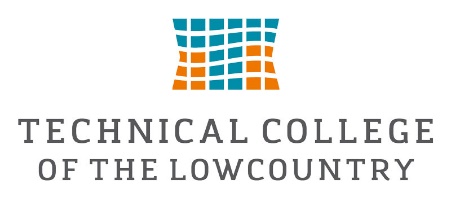 Reduced Course Load For F-1 Student214.2(F)(6)(iii) Reduced Course Load Except as otherwise noted, a reduced course load must consist of at least six semester or quarter hours or half the clock hours required for full course of study. A student who drops below a full course of study without prior approval of the international admissions coordinator will be considered out of status. You must submit a new Reduced Course Load Request form each semester that you plan to be enrolled less than full-time.Directions: Please fill out the form completely and provide supporting documentation. Documentation must be from your advisor or from a medical physician. …………………………………………………………………………………………………………………………………………………..To Be Completed by the Student:Name _______________________________________     TCL Student ID ____________________Date Requested: ___/___/____    Semester ____________________Reason: (check one)	__ Unfamiliarity with U.S. teaching methods (Academic Advisor)	__ Difficulty with English Language (Academic Advisor)	__ Medical Condition (Medical Documentation)	__ Completion of course of study (Final Semester/Academic Advisor)Student Signature_________________________________     Date:___/___/____……………………………………………………………………………………………………………………………………………………………………………………………To Be Completed By Academic Advisor:The student is eligible to register for less than full-time due to the reason checked above:__________________________________________________________________________________________________________________________________________________________________________________________________________________________________________________________________________________________________________________________________________________________________________________________________________________________Academic Advisor’s Name (Please Print):________________________________________Academic Advisor’s Signature:__________________________________ Date:___/___/____……………………………………………………………………………………………………………………………………………………………………………………………To Be Completed By The International Students Admissions Counselor:Circle One:		Approved			DeniedNumber of Hours Approved:______________________________________International Admissions Counselor Signature:____________________________________ Date: __/__/_____Additional Notes:________________________________________________________________________________________________________________________________________________________________________________________________________________________________________________________________________________________________________________________________________________________________________________________________________